22 ноября 2012 года                                                                                                               г. Санкт-ПетербургТонкие мультимедийные TFT ридерыteXet TB-780HD и TB-880HD – новые модели линейки электронных книг с TFT дисплеем, которые отличает стильный ультратонкий корпус, поддержка популярных мультимедийных форматов и свежий удобный интерфейс.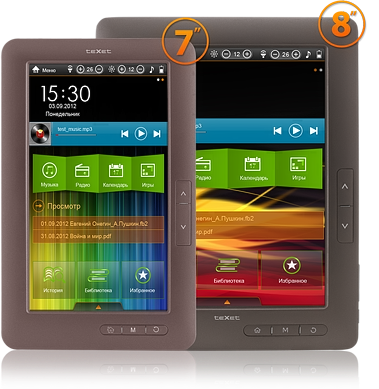 Представленные электронные ридеры – одни из самых тонких в ассортиментном ряду teXet. Толщина 7-дюймовой модели TB-780HD составляет всего 9,4 мм, а книги с дисплеем 8 дюймов – 11 мм. Стильные металлические корпуса исполнены в двух цветовых вариациях: серый и бронза. Практичный материал новинок предотвращает появление отпечатков пальцев и маскирует царапины.Новый интерфейс teXet TB-780HD и TB-880HD обеспечивает быстрый и удобный доступ ко всему функционалу ридеров. На рабочий стол вынесены востребованные ярлыки меню, список последних просмотренных файлов, аудиопроигрыватель, также отображаются время и дата. Пользователю доступно несколько красочных обоев для оформления рабочего стола.Ридеры teXet работают с самыми популярными форматами текста, в числе которых DOC и DJVU. Меню настроек имеет достойный набор опций для комфортного чтения: поворот текста на 90, 180 и 270 градусов, автоматический режим просмотра, выбор цвета, размера и кодировки шрифта, сохранение/удаление закладок, поддержка оглавления и сносок в тексте и сортировка файлов по названию.Новые TB-780HD и TB-880HD являются мультимедийными устройствами и отлично справляются с аудио, видео и фото. Мощный процессор позволяет просматривать видео высокого разрешения FullHD/1080p, а с помощью ТВ-выхода изображение возможно вывести на внешний дисплей. Также в распоряжении пользователей радио, диктофон, словари и игры.Для хранения пользовательских данных предусмотрено 4 ГБ встроенной памяти, которую можно увеличить за счет карт microSD/SDHC объемом до 32 ГБ. Традиционно компания «Электронные системы «Алкотел» поставляет устройства с максимально полной комплектностью. Кроме USB и ТВ кабелей, наушников и сетевого адаптера, электронные книги teXet укомплектованы чехлами-трансформерами, которые обеспечивают комфортную работу и защищают ридеры от повреждений. В качестве бонуса пользователи получают скретч-карту от «ЛитРес» на 10 подарочных книг.Рекомендованная розничная цена моделей TB-780HD и TB-880HD составляет 2799 и 3299 рублей соответственно.Технические характеристики:                                 TB-780HD                                                                                   TB-880HD7” сенсорный TFT дисплей, 800х480 пикселей, 16:9Встроенная память 4 ГБСлот для microSD/SDHC-карт (до 32 ГБ)Выбор фона рабочего столаПоддержка текстовых форматов: DOC, DJVU, TXT, PDF, FB2, EPUB, PDB, HTML, RTF, MOBI, CHMАвтоматический режим просмотра текстовых файловПоворот текста на 90/180/270°Сохранение/удаление закладокСортировка файлов по названиюПоддержка оглавления, сносок в текстеФорматирование текстовых файлов: выбор цвета, размера и кодировки шрифта, цвета фонаВоспроизведение видео FullHD/1080p в форматах: MKV, AVI, M2TS, FLV, MP4, MOV, MPG, RM/RMVB, TS/TP, VOB, PMP, M4V, MPEG, ASFПоддержка субтитров SRT, SSA, ASS, SMIТВ-выходВстроенный динамикВоспроизведение аудио в форматах: MP3, WMA, OGG, APE, FLAC, AAC, WAV9 настроек эквалайзераПоддержка ID3-теговРадиоДиктофон (запись в формате MP3)Воспроизведение изображений в форматах: JPEG, BMP, PNG, GIFСлайд-шоуМультифункциональность: чтение книг, просмотр фото с музыкальным сопровождениемСловарь: англо-русский, русско-английскийЧасы, календарьКалькулятор, игрыИнтерфейс USB 2.0 (подключение к ПК)Разъем для подключения наушников (3,5 мм)Питание от Li-Pol аккумулятораРазмер: 196х123х9,4 ммМасса: 267 г8” сенсорный TFT дисплей, 800х600 пикселей, 4:3Встроенная память 4 ГБСлот для microSD/SDHC-карт (до 32 ГБ)Выбор фона рабочего столаПоддержка текстовых форматов: DOC, DJVU, TXT, PDF, FB2, EPUB, PDB, HTML, RTF, MOBI, CHMАвтоматический режим просмотра текстовых файловПоворот текста на 90/180/270°Сохранение/удаление закладокСортировка файлов по названиюПоддержка оглавления, сносок в текстеФорматирование текстовых файлов: выбор цвета, размера и кодировки шрифта, цвета фонаВоспроизведение видео FullHD/1080p в форматах: MKV, AVI, M2TS, FLV, MP4, MOV, MPG, RM/RMVB, TS/TP, VOB, PMP, M4V, MPEG, ASFПоддержка субтитров SRT, SSA, ASS, SMIТВ-выходВстроенный динамикВоспроизведение аудио в форматах: MP3, WMA, OGG, APE, FLAC, AAC, WAV9 настроек эквалайзераПоддержка ID3-теговРадиоДиктофон (запись в формате MP3)Воспроизведение изображений в форматах: JPEG, BMP, PNG, GIFСлайд-шоуМультифункциональность: чтение книг, просмотр фото с музыкальным сопровождениемСловарь: англо-русский, русско-английскийЧасы, календарьКалькулятор, игрыИнтерфейс USB 2.0 (подключение к ПК)Разъем для подключения наушников (3,5 мм)Питание от Li-Pol аккумулятораРазмер: 212х166х11 ммМасса: 480 гИнформация о компании	Торговая марка teXet принадлежит компании ЗАО «Электронные системы «Алкотел», которая имеет 25-летний опыт разработчика-изготовителя на российском рынке телекоммуникаций. Сегодня продукты teXet – это средства связи (GSM и DECT-телефоны), портативная цифровая техника (MP3-плееры, электронные книги, фоторамки, планшетные компьютеры на OS Android), GPS-навигаторы и видеорегистраторы. Компания имеет долгосрочные партнерские отношения с крупнейшими федеральными ритейлерами и региональными торговыми сетями в России, а также развитую дилерскую сеть в странах СНГ. По итогам 2011 года бренд укрепил свои позиции по ряду направлений, значительно увеличив объемы выпускаемой техники. teXet занимает второе место по продажам радиотелефонов DECT (24%) и MP3-плееров (18%), а также третью позицию по объему электронных книг (12%). Подробная информация о продуктах teXet на сайте www.texet.ru.Контактная информация:Адрес компании: г. Санкт-Петербург, ул. Маршала Говорова, д. 52.+7(812) 320-00-60, +7(812) 320-60-06, доб. 147Контактное лицо: Наталья Емелина, менеджер по PRe-mail: eni@alkotel.ru, URL: http://www.texet.ru